Luogo di formazione			LuganoDal				al	Modulo opzionale obbligatorio	Gastronomia (D, F, I)		Settore alberghiero (T, F)					Gastr. standardizzata (T, F)		Gestione eventi (T, F, I)Dati personaliIndirizzo professionale:Sostegno CCNL per i partecipanti al corso/compensazione per i datori di lavoroFormazione (secondario II)Attività professionali/esperienze di responsabilitàLista cronologica e completa delle attività, iniziando dopo l'apprendista fino all'attività professionale attualeCriteri di ammissione al seminario di Esercente Albergatore con APFSoddisfo i seguenti di ammissione:	Curriculum Vitae	Fotocopia carta d'identità o passaporto	Fotocopia permesso per stranieri (se in possesso)	Fotocopia del diploma cantonale di esercente G1 o titolo equivalente	Fotocopia dell'attestato federale di capacità, di un diploma di scuola secondaria II o titolo equipollente	Certificato di lavoro o di un documento ufficiale attestante almeno 2 anni di esperienza in una funzione di direzione nel settore alberghiero e della ristorazione	Su domanda del CCNL: copia del datore di lavoroCondizioni e costiCosto (può essere soggetto a modifiche)CHF 4'800.-- per 6 moduli obbligatori, compreso il materiale didatticoCHF 1'100.-- per 1 modulo opzionale, compreso il materiale didatticoCHF    700.-- per i 7 esami  modulariCHF    500.-- per l'esame professionaleCHF  7'100.-- costi totaliSussidi finanziari (può essere soggetto a modifiche) CHF 2'640.-- sostegno forfettario del CCNLCHF 3'300.-- sovvenzione federali (al massimo il 50% dei costi ammissibili)*CHF    500.-- sostegno del CCNL per l'esame professionaleCHF 6'440.-- totale sovvenzioni Costo finaleCHF 660.-- costi totali (dopo avere superato l'esame professionale)Ciò non include i costi dei pasti, le quote di iscrizione e altri costi specifici del centro di formazioneCondizioni di sussidio* le sovvenzioni federali possono essere ricevute solo se la fattura è indirizzata personalmente al partecipante. Prenda atto anche delle informazioni relative alla sovvenzione su www.gastrosuisse.chCondizioni di annullamento (comunicazione per iscritto)iscrizione cancellata gratuitamente fino a 8 settimane prima dell'inizio del corso50 % dei costi (CHF 5'900.-- = 6 moduli +1 modulo opzionale) se disdetta meno di 8 settimane prima dell'inizio del corso100% dei costi, se la disdetta avviene a meno di 3 settimane prima dell'inizio del corsoQuesti costi vengono annullati se trova un/a sostituto/a che soddisfa i requisiti di ammissione e frequenta il corso.La tassa d'esame verrà addebitata circa 4 settimane prima degli esami.Tutte le assicurazioni sono a carico del partecipante.Il/La sottoscritto/a ha preso visione delle condizioni di iscrizione e cancellazione e da parte sua conferma firma l'esattezza delle sue dichiarazioni.Luogo, dataFirmaIscrizione da inviare a:GastroTicino, Via Gemmo 11, 6900 Luganoinfo@gastroticino.chNome e cognomeViaCAP/LocalitàData di nascita (GG/MM/AAAA)Attinenza/CantoneNazionalitàN° AVS756.Numero di telefonoNatelIndirizzo e-mail personaleCorrispondenzaall'indirizzo privato    all'indirizzo professionaleAziendaPosizione professionaleViaCAP/Località1.Attualmente lavora presso un'azienda assoggettata al Contratto Collettivo Nazionale di Lavoro nell'Industria alberghiera e della ristorazione (CCNL) per un minimo del 20%?SI                                                                  NO                                                                (se si allegare copia del contratto di lavoro)1.Attualmente lavora presso un'azienda assoggettata al Contratto Collettivo Nazionale di Lavoro nell'Industria alberghiera e della ristorazione (CCNL) per un minimo del 20%?SI                                                                  NO                                                                (se si allegare copia del contratto di lavoro)2.In caso di risposta negativa, negli ultimi 6 mesi prima dell'iscrizione al G2, ha lavorato presso un'azienda assoggettata obbligatoriamente al CCNL?SI                                                                   NO                                                               2.In caso di risposta negativa, negli ultimi 6 mesi prima dell'iscrizione al G2, ha lavorato presso un'azienda assoggettata obbligatoriamente al CCNL?SI                                                                   NO                                                               In caso di risposte affermative alle domande 1 e 2, il suo datore di lavoro riceverà altri formulari direttamente da Hotel & Gastro formation (Weggis)In caso di risposte affermative alle domande 1 e 2, il suo datore di lavoro riceverà altri formulari direttamente da Hotel & Gastro formation (Weggis)Formazione di base (apprendistato) di Da - aDa - aAzienda/luogoAzienda/luogoMaturità/formazione superioreDa- aIstituto scolasticoIstituto scolasticoFormazione continua/formazione superioreG1-Diploma cantonale di esercente GastroTicinoDa- aDa- aAzienda/luogoAzienda/luogoSuperamento degli esami G1Terminato il Terminato il Commenti/osservazioniCommenti/osservazioniImpiegoDa (mese/anno)A (mese/anno)Azienda e luogo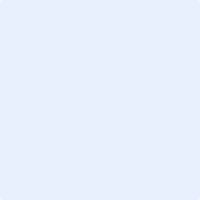 